Example of a Word document from R softwareThis Word document has been generated from R software using ReporteRs package.Plots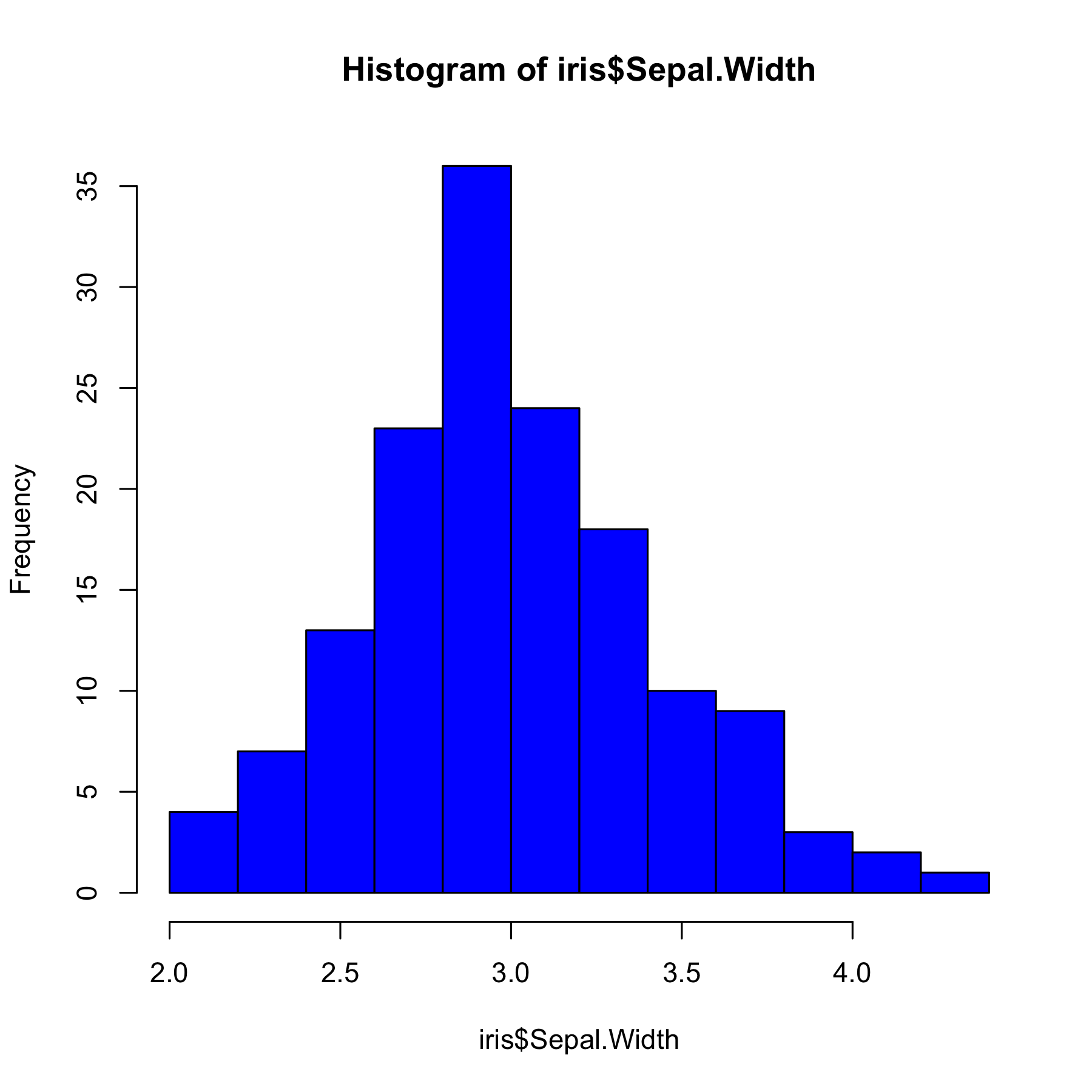 TableSepal.LengthSepal.WidthPetal.LengthPetal.WidthSpecies15.1003.5001.4000.200setosa24.9003.0001.4000.200setosa34.7003.2001.3000.200setosa44.6003.1001.5000.200setosa55.0003.6001.4000.200setosa65.4003.9001.7000.400setosa74.6003.4001.4000.300setosa85.0003.4001.5000.200setosa94.4002.9001.4000.200setosa104.9003.1001.5000.100setosa